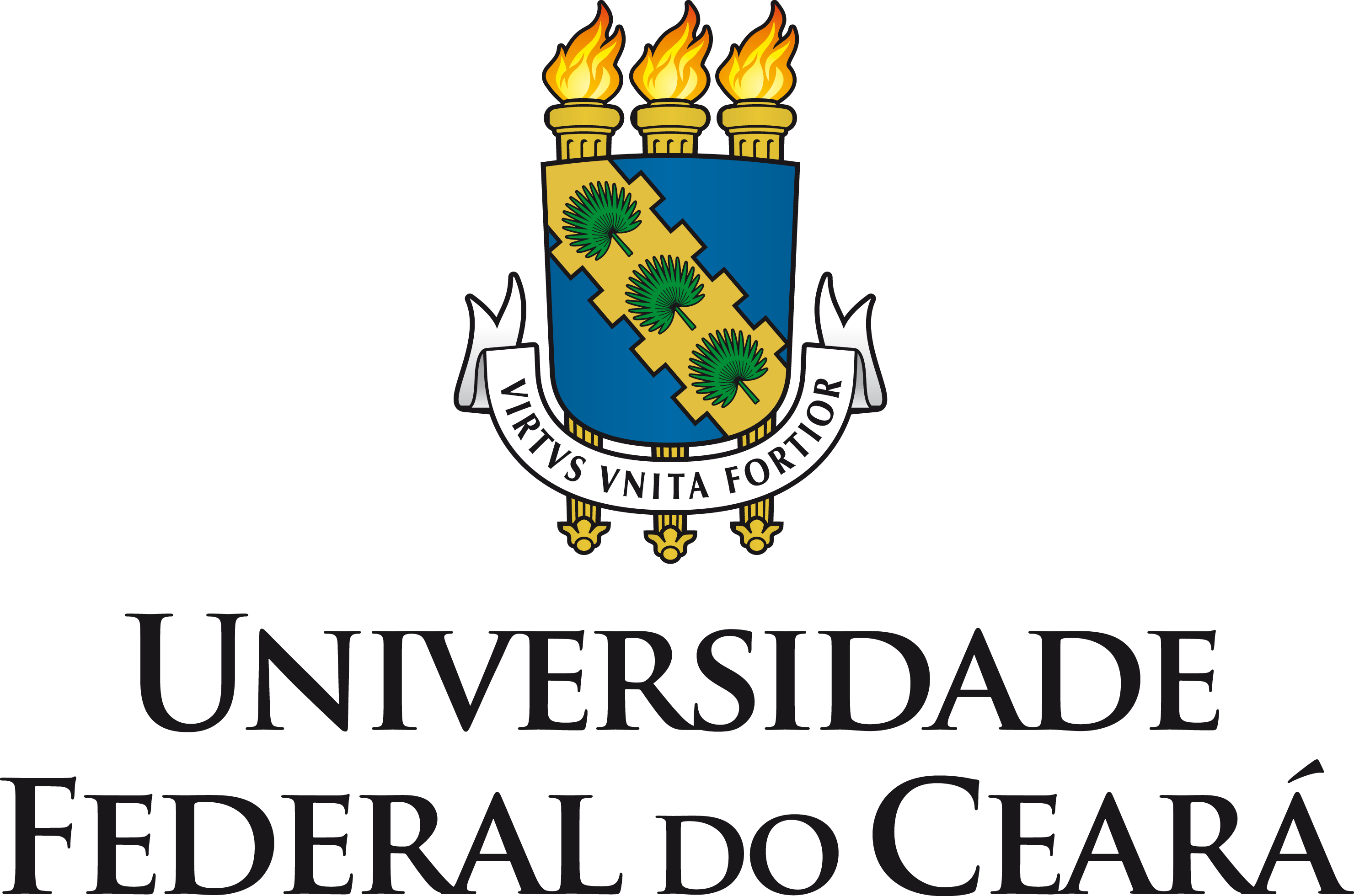 CENTRO DE TECNOLOGIAEDITAL DD/CT/UFC 2020TERMO DE COMPROMISSO DE RETORNO DO(A) ALUNO(A)Eu, [NOME DO(A) ALUNO(A)], abaixo assinado(a), aluno(a) regularmente matriculado(a) no Curso de Graduação em [NOME DO CURSO NA UFC] do Centro de Tecnologia (CT), da Universidade Federal do Ceará (UFC) sob o número de matricula [MATRÍCULA], CPF  número [NÚMERO DO CPF], e documento de identidade número [NÚMERO DA IDENTIDADE] (mencionar o tipo de documento de identidade e órgão expedidor), tendo sido aprovado(a) nos termos do edital do processo de seleção do PROGRAMA Duplo Diploma em Engenharia ECOLES CENTRALES CT/UFC 2020, venho, através deste termo de compromisso, comprometer-me a cumprir regularmente as normas e os prazos estabelecidos no referido edital, a partir de setembro de 2021, retornando à UFC até 31 de julho de 2023, sem qualquer extensão desautorizada deste período, qualquer que seja o motivo, e cumprindo as atividades obrigatórias previstas no programa e no meu plano de atividades, de forma a concluir meu curso de graduação na UFC dentro dos prazos estabelecidos pelo correspondente convênio firmado entre a UFC e o Grupo das ECOLES CENTRALES. Declaro estar ciente de que tenho a obrigação de entregar relatórios anuais a meu/minha professor(a) orientador(a) acadêmico(a), com a ciência explícita do(a) professor(a) da escola francesa responsável por meus estudos, bem como manter contato frequente com ambos, a fim de comprovar e aferir meu rendimento acadêmico no Programa durante minha estada na França. Declaro ainda ter o conhecimento de que serei desligado(a) do Programa caso não venha a cumprir as condições deste termo de compromisso e de estar sujeito(a), neste caso, à aplicação de possíveis sanções pela UFC.Fortaleza, _____ de ___________________ de 20______________________________________________[OBS:Espaço para reconhecimento de firma]